         «Утверждаю». декан химико-технологического факультетаМ,А. Феофанова                                                                                                                     « 2 » февраля 2024 г.График ликвидации академической задолженностизимней сессии 2023/24 уч.г.для обучающихся химико-технологического факультетаДекан:                              М.А. Феофанова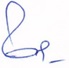 НаименованиедисциплиныПреподавательДатапервой повторной промежуточной аттестацииВремя,аудиторияДатавторой повторной промежуточной аттестацииВремя,аудиторияМатематика (экзамен)15,16 группаВасильев А.А.12.02.2416-00ауд.304,корпус 311.03.2416-00ауд.304,корпус 3Неорганическая химия (экзамен)15,16 группаБаранова Н.В.18.03.2410-15ауд.413,корпус 328.03.2415-45ауд.413,корпус 3Иностранный язык (зачет)15,16 группаБогатырева О.П.Федоренко С.Е.Пономарева И.В.29.02.2426.02.2426.02.2415-45,ауд.325, корпус 315-45ауд.306,корпус 515-45ауд.308а,корпус 314.03.2425.03.2425.03.2415-45,ауд.325, корпус 315-45ауд.306,корпус 515-45ауд.308акорпус 3Информатика (зачет)15,16 группаСолдатенко И.С.14.02.2415-45ауд.243,корпус 327.03.2415-45ауд.243,корпус 3История России (зачет)15,16 группаПанова О.А.16.02.2415-45ауд.310,корпус 515.03.2415-45ауд.310,корпус 5Основы российской государственности (зачет),15, 16, 17 группаТупик Е.С.19 .02. 2410-15ауд. 223, корпус Б18.03.2410-15ауд. 223, корпус БРусский язык и культура речи (зачет)15,16 группаЩербакова М.Е.17.02.2412-10ауд. 210, ректорат16.03.2412-10ауд. 210, ректоратОсновы общей и неорганической химии (экзамен)17 группаПарфентьева Н.В,08.02.2412-10
ауд. 307,корпус 505.03.2410-00ауд. 307,корпус 5Пищевая микробиология (экзамен) 17 группаПрутенская Е.А.15.03.2414-00ауд. 306,корпус 522.03.24 14-00ауд.308,корпус 5История России (зачет) 17 группаВоробьев Д.В.01.03.2414-00ауд. 308,корпус 529.03.2414-00ауд.308, корпус 5Русский язык и культура речи (зачет) 17 группаГаблина Т.В. 21.02.248-30ауд.306,корпус 520.03.248-30ауд.306,корпус 5Биология (зачет)17 группаКозловская Ю.В.24.02.2410-00 ауд.308, корпус 52.03.2410-00 ауд.308, корпус 5Физика (экзамен)25,26 группаОрлов Ю.Д.28.02.2415-45ауд.230корпус 313.-3.2415-45ауд.230корпус 3Математика (экзамен)25,26 группаМихно Г.А.15.02.2415-45ауд.310,корпус 521.03.2415-45ауд.310,корпус 5Иностранный язык (зачет)25, 26, 27 группаБогатырева О.П.Федоренко С.Е.Пономарева И.В.29.02.2426.02.2426.02.2415-45,ауд.325, корпус 39-00ауд.306,корпус 59-00ауд.308а,корпус 314.03.2425.03.2425.03.2415-45,ауд.325, корпус 39-00ауд.306,корпус 59-00ауд.308акорпус 3Новые информационные технологии (зачет)25, 26 группаВиноградова М.Г.Малышев М.Д.20.02.2416-45,ауд.408, корпус 319.03.2416-45,ауд.408, корпус 3Аналитическая химия (экзамен)26 группаФеофанова М.А.04.03.249-00,ауд.314, корпус 318.03.249-00,ауд.314, корпус 3Строение вещества (зачет)26 группаВиноградова М.Г.20.02.2415-45,ауд.408, корпус 319.03.2415-45,ауд.408, корпус 3Философия (зачет) 25,27 группаВойцехович В.Э.12.02.2415-45ауд.226,корпус 311.03.2415-45ауд.226,корпус 3Информатика (экзамен),27 группаСеменова Е.М.10.02.24   10-00 ауд.38 корпус324.02.24   10-00 ауд.38, корпус 3Электротехника и электроника (зачет)27 группаРепин А.А.20.02.2414-00ауд. 306,корпус 505.03.2414-00ауд. 306,корпус 5Органическая химия  (экзамен)34,35 группаТемникова С.А.Киселева Р.Е.Журавлев О.Е.27.02.2415-45ауд.407а,корпус 315-45ауд.411,корпус 315-45ауд.405,корпус 312.03.2415-45ауд.407а,корпус 315-45ауд.411,корпус 315-45ауд.405,корпус 3Органическая химия  (курсовая работа)34,35,36 группаТемникова С.А.Киселева Р.Е.Журавлев О.Е.27.02.2416-45ауд.407а,корпус 316-45ауд.411,корпус 316-45ауд.405,корпус 312.03.2416-45ауд.407а,корпус 316-45ауд.411,корпус 316-45ауд.405,корпус 3Методика научного исследования (экзамен)34 группаИсанбаева М.М.13.02.2415-45ауд.302,корпус 319.03.2415-45ауд.302,корпус 3Введение в концепцию развития химии и естественных наук (зачет)34, 35  группаЛевина А.С.29.02.2415-45ауд.405,корпус 314.03.2415-45ауд.405,корпус 3Ионометрия (зачет)34 группаМинина М.В.14.02.2417-40
ЭОС13.03.2417-40
ЭОСВведение в физическую химию полимеров (зачет)34,35  группаПахомов П.М.28.02.2417-40ауд.421,корпус 327.03.2417-40ауд.421,корпус 3Физическая химия (экзамен)34, 35  группаВишневецкий Д.В.05.032415-45ауд.410,корпус 326.03.2415-45ауд.410,корпус 3Физико-химические расчеты (зачет)35 группаБелоцерковец Н.И.01.03.2415-45ауд.243,корпус 315.03.2415-45ауд.243,корпус 3Дополнительные главы квантовой химии (экзамен)45,46 группаРусакова Н.П.21.02.2415-45ауд.410,корпус 320.03.2415-45ауд.410,корпус 3Дополнительные главы квантовой химии (курсовая работа) 45, 46 группаРусакова Н.П.21.02.2416-45ауд.410,корпус 320.03.2416-45ауд.410,корпус 3Физические методы исследования(экзамен)45,46  группаПахомов П.М.28.02.2415-45ауд.421,корпус 327.03.2415-45ауд.421,корпус 3Химические основы биологических процессов (экзамен)45,46  группаВиноградова М.Г.20.02.248-30 ауд.408,корпус 319.03.248-30 ауд.408,корпус 3Инновационные формы и методы проектной деятельности  (зачет)46 группаИсаев Д.С.16.02.249-00 ауд.302,корпус 315.03.249-00 ауд.302,корпус 3Кристаллохимия (зачет)45,46 группаРусакова Н.П.14.02.2415-45ауд.410,корпус 313.03.2415-45ауд.410,корпус 3Биология с основами экологии (зачет)45,46 группа Виноградова М.Г.19.02.249-30 ауд.408,корпус 319.03.249-30 ауд.408,корпус 3Высокомолекулярные соединения (зачет)45,46  группаВеролайнен В.А.19.02.2417-40ауд.411,корпус 318.03.2417-40ауд.411,корпус 3Избранные главы физической химии (зачет)45,46  группаБелоцерковец Н.И.09.02.2414-00ауд.243, корпус322.03.2414-00ауд.243, корпус3Экономика (зачет)45, 46 группаВдовенко А.А.09.02.2412-10ауд.209, корпус 522.03.2412-10ауд.209, корпус 5Экономика и управление производством 47 группаКудряшова Н.А.08.02.2409-00ауд. 306,корпус 529.02.2409-00ауд. 302,корпус 5Технологическое оборудование отрасли (экзамен) 47 группаКудряшова Н.А.15.02.2409-00ауд. 306, корпус 507.03.2409-00ауд. 306,корпус 5 Менеджмент и маркетинг (экзамен) 47 группаКудряшова Н.А.22.02.2409-00ауд. 306, корпус 514.03.2409-00ауд. 306,корпус 5Маркетинг на пищевых предприятиях(экзамен) 47 группаКудряшова Н.А.21.03.2409-00ауд. 306, корпус 528.03.2409-00ауд. 306,корпус 5Реология сырья, полуфабрикатов и готовых изделий(зачет) 47 группаЛихуша П.С.12.02.2414.00ауд. 306, корпус 504.03.2414.00ауд. 306, корпус 5Технология хлеба, макаронных и кондитерских изделий (экзамен) 47 группаКарасева Е.Н21.02.2414-00 ауд.308, корпус 513.03.2410-00 ауд.308, корпус 5Современная дидактика школьной химии (экзамен)56 группаИсаев Д.С.31.05.249-00 ауд.302,корпус 307.06.249-00 ауд.302,корпус 3Математические модели в корреляциях «структура-свойство» (экзамен)56 группаБелоцерковец Н.И.31.05.2412-10ауд.243, корпус 307.06.2412-10ауд.243, корпус 3Элементоорганическая химия (экзамен)56 группаВорончихина Л.И.27.05.2410-00ауд.405, корпус 303.06.2410-00ауд.405, корпус 3Введение в электронную теорию органических реакций (экзамен)56 группаВорончихина Л.И.28.05.2410-00ауд.405, корпус 304.06.2410-00ауд.405, корпус 3Иностранный язык в профессиональной деятельности и межкультурной коммуникации (экзамен)1МБогатырева О.П.29.02.2415-45,ауд.325, корпус 314.03.2415-45,ауд.325, корпус 3Электрохимические методы (экзамен)1МТолкачева Л.Н.27.02.2414-00ауд.302, корпус 305.03.2414-00ауд.302, корпус 3Электрохимические методы (курсовая работа)1МТолкачева Л.Н.27.02.2415-00ауд.302, корпус 305.03.2415-00ауд.302, корпус 3Современные инструментальные методы анализа (экзамен)1МТолкачева Л.Н.12.03.2414-00ауд.302, корпус 319.03.2414-00ауд.302, корпус 3Философские проблемы химии (зачет)1МБелоцерковец Н.И.01.03.2412-10ауд.243, корпус 315.03.2412-10ауд.243, корпус 3Ознакомительная практика1МФеофанова М.А.04.03.249-00,ауд.314, корпус 3     18.03.249-00,ауд.314, корпус 3